Ежемесячный отчёт о проделанной работе учреждениями культуры клубного типа МР "Кизлярский район" за сентябрь 2020г.В рамках празднования 75-летия Великой Победы, окончания Второй мировой войны и Великой Отечественной войны работниками культуры Кизлярского района были подготовлены и проведены следующие мероприятия: 2 сентября в Центре культуры и досуга состоялась Акция "Свеча памяти", на которой присутствовали представители администрации села Аверьяновка и района, работники культуры, учителя и ученики школы.На сцене автоклуба прошёл концерт, посвящённый этой дате, на котором артисты эстрадной группы "Метроном" исполнили песни военных лет и современные песни патриотической тематики.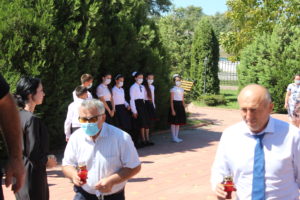 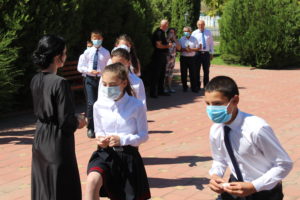 Акция "Свеча памяти"  прошла во многих учреждениях культуры района. В этот день вспоминали те далёкие времена, тех, кто остался на полях сражения Второй мировой навсегда.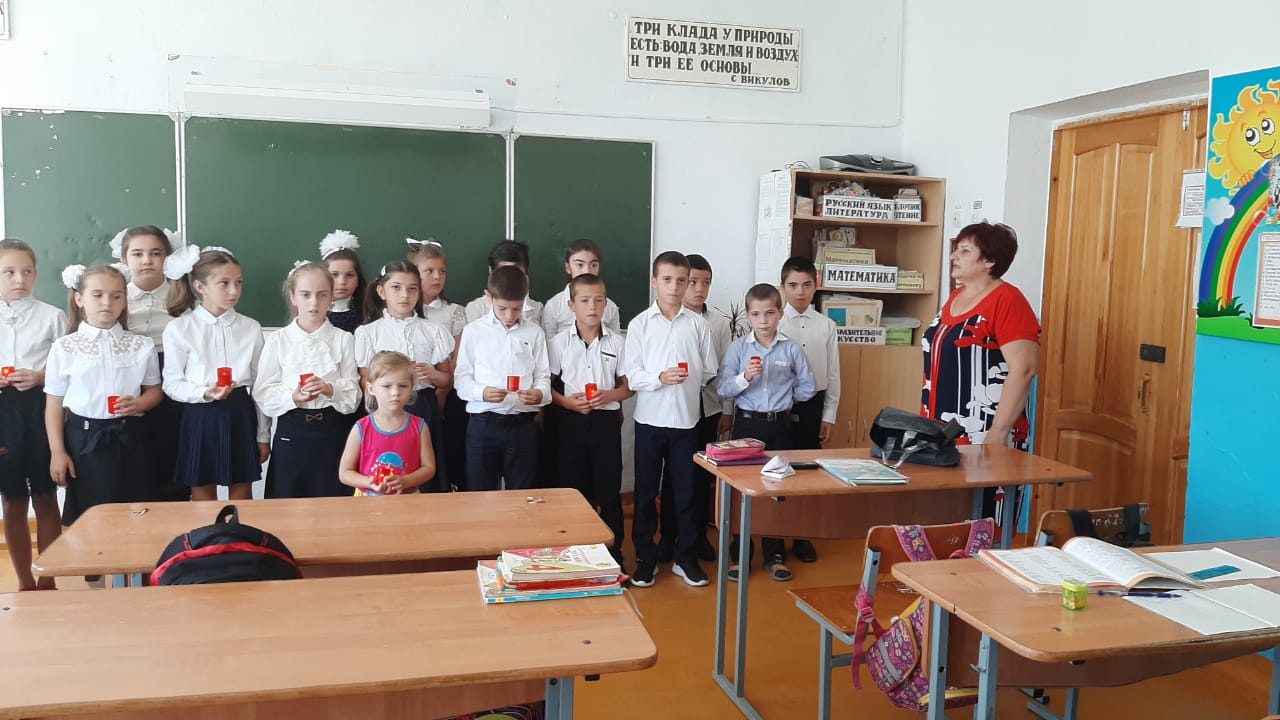 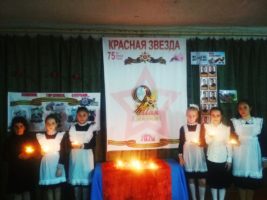 3 сентября работники Центра культуры и досуга совместно с Аверьяновской СОШ провели митинг памяти жертв терроризма "Сгорая, плачут свечи".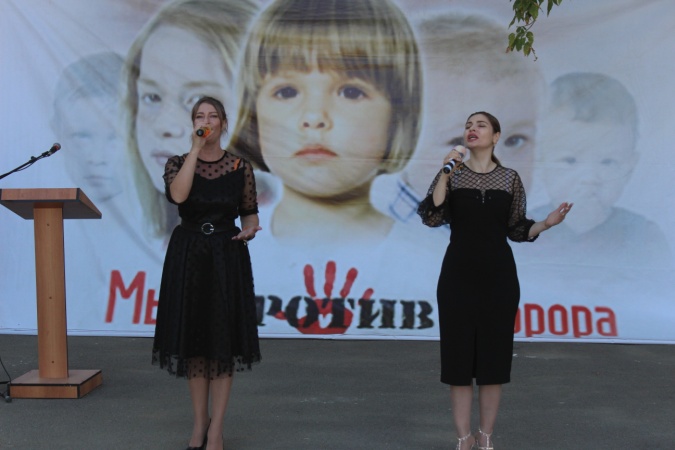 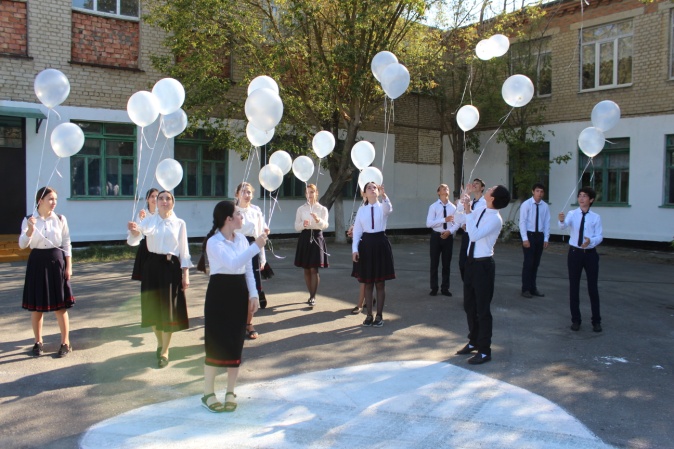 В сельских учреждениях культуры прошли следующие мероприятия, посвящённые Дню солидарности в борьбе с терроризмом: - "Мы против террора. Боль души моей - Беслан" - час памяти Б.Задоевский СК; - "Мы - за культуру! Мы против терроризма!" - онлайн-презентация К.Восходский ДК; - "Имя трагедии - Беслан" - познавательный час Тушиловский СК; - "Мы против террора!" - час памяти Н.Бирюзякский ДК; - "Мир без террора" - просветительский час Кардоновский ДК; - "Мы помним" - час памяти Огузерский ЦТКНР; - "Вечная память, скорбный Беслан" - час мужества Южненский ДК; - "Трагедия в Беслане" - Н.Кохановский СК;
 - "Мы скажем: НЕТ террору!" - Н.Монастырский ДК; - "Терроризм без масок" - круглый стол ДКс. Юбилейное; - "Нам нужен мир!" - акция Черняевский ДК; - "Мы вместе против террора!" - акция Пролетарский СК; - "Помнить, чтобы жить" - час памяти Зареченский СК;
 - "Беслан - незаживающая рана" - конкурс рисунков и плакатов Я.Полянский ДК.8 сентября артисты народного ансамбля русской песни "Яблонька" приняли участие в республиканском фестивале "Культура против террора", который проходил в г.Махачкале.Народные коллективы "Яблонька" и "Метроном" приняли участие во Всероссийской сетевой акции "София - 2020". VI Фестиваль православной культуры и традиций призван сохранять и развивать самобытную российскую культуру и традиции, а так же для поддержки творческих коллективов из малых городов и сельских поселений.Исполняя план мероприятий Министерства культуры РД по проекту «Творческий десант» и обеспечению населения Кизлярского района услугами в области культуры, участники народного ансамбля русских народных инструментов «Сполох» 23 сентября с концертной программой выступили  в селе Ефимовка. В этот день со сцены автоклуба звучали не только всем известные музыкальные номера, но и произведения патриотической тематики.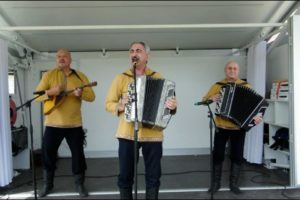 13 сентября в единый день голосования  на избирательном участке в Центре культуры и досуга села Аверьяновка с концертной программой выступили артисты народных ансамблей "Яблонька", "Сполох", эстрадной группы " Метроном " и вокальной юношеской группы "Колорит".15 сентября ко Дню единства народов Дагестана в КДУ района в офлайн формате прошли: - конкурс стихов "Симфония народов Дагестана"- Б.Задоевский СК; - выставка рисунков "Мой Дагестан" - К.Восходский ДК; -  видеопоздравление "Народы разные - республика одна" - Тушиловкий СК; - видеопоздравление "Мы едины" - Н.Бирюзякский ДК; - конкурс рисунков "день народного единства" - Цветковский ДК - видеопоздравление "Лучше нет земли родной" - Александрийский ЦТКНР; - обряд "Первое укладывание ребёнка в колыбель" - Кардоновски ДК; - видеопоздравление "Дагестан - симфония народов" - Огузерский ЦТКНР;  - тематический час "В единой семье дагестанских народов" - Южненский ДК; - конкурс чтецов "Дружны, едины и сильны" - Б.Бредихинский ДК; - обряд " Укладывание ребёнка в люльку" - Н.Кохановский СК; - информационный час "Мы дружбою сильны" - Н.Монастырский ДК; - познавательный час "Дагестанцы дружбою сильны" - Юбилейный ДК; - литературный челендж "Мой Дагестан" - Черняевский ДК; - литературные чтения "День единства народов Дагестана" - Пролетарский СК; - познавательное мероприятие "Дагестан - земля родная" - Зареченский СК; - информационный час "День единства народов Дагестана" - Я.Полянский ДК.Артисты Центр культуры и досуга выступили с концертной программой, в которой прозвучали песни на русском, ногайском, кумыкском, аварском языках.15 сентября Н.Коваленко приняла участие в выставке-ярмарке "Дагестан мастеровой", которая проходила в городе Махачкале.Исполняя республиканские программы "Мой Дагестан - мои дороги" и "Мой Дагестан - комфортная городская среда" в районе прошло открытие дорог и детских площадок.В селе Южное торжественно  открыли автодорогу. С музыкальными номерами выступили артисты группы "Метроном" Абдулхалыков И. и Нурлумбаев А.25 сентября прошло открытие детской игровой площадки в селе Кардоновка. Своими  музыкальными номерами жителей села порадовали артисты эстрадной группы "Метроном" Грессь Э., Абдулхалыков И.,Нурлумбаев А.В сёлах Кизлярского района прошли субботники "Мы очистим природу от мусора", "Мы за чистое село" экологические десанты "Будь природе другом" и акции, организованные работниками культуры.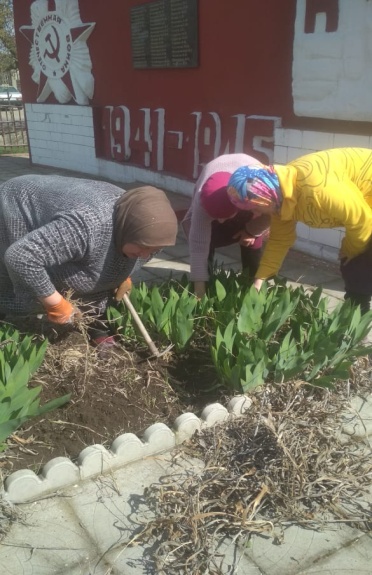 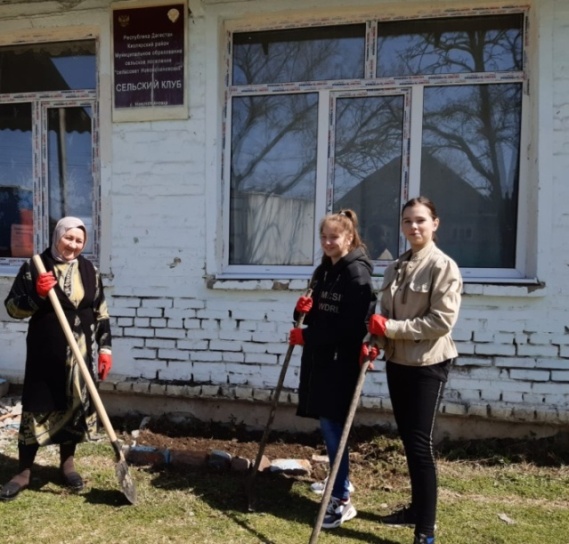 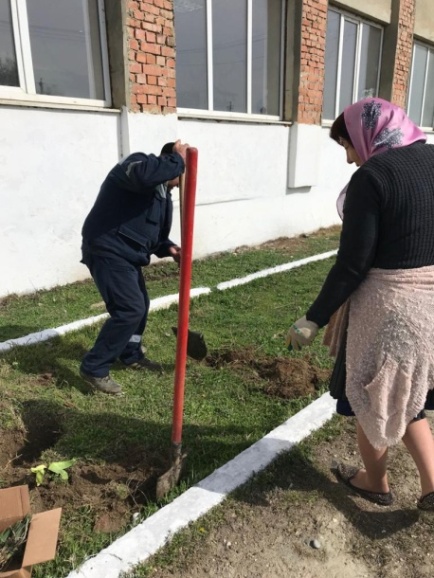 29 сентября в Республиканском Доме народного творчества состоялась торжественная церемония награждения XVIII Открытого Регионального конкурса визуального творчества "Радуга" и IV Республиканского конкурса информационной деятельности муниципальных КДУ "Культура - онлайн".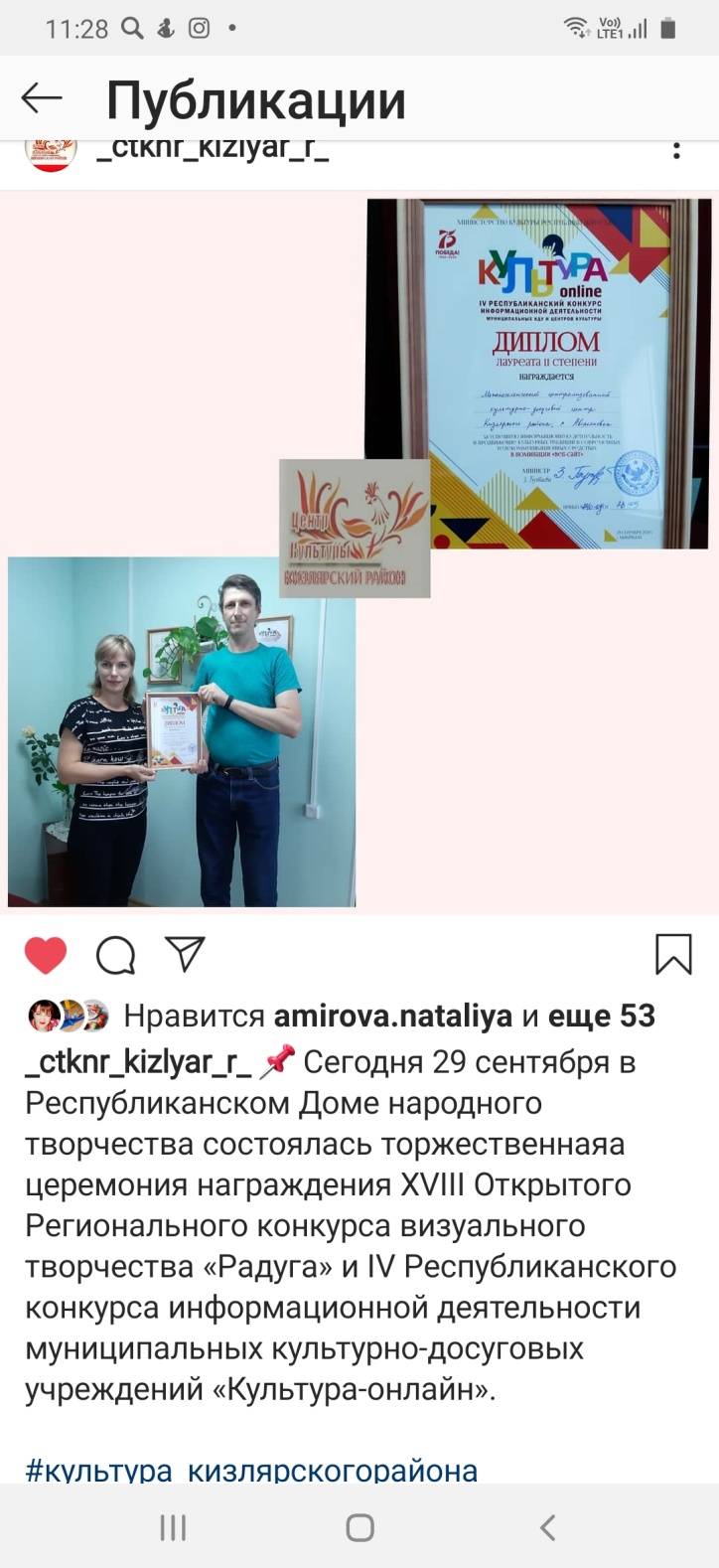 Исполнитель С.А. Дунаевская